proudly supported by	,C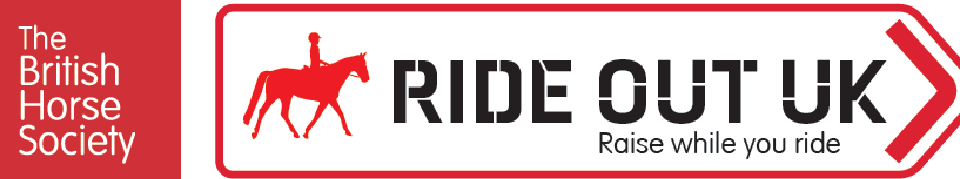 HORSE & COUNTRYBHS Rideathon Adventure Distance TrackerNamePhone	 	 Email	 	The distance I am aiming to cover is	My fundraising target is	£If you need to add more lines, you can keep track on a separate sheet.Send your Rideathon Adventure tracker to usAt the end of the Rideathon Adventure on the 37 October 2022, make sure to send your tracking form into us. To be in with a chance of entering our prize draw, you'll need to send your tracker and fundraising to us by 14 November 2022.By emailing a digital copy to access@bhs.org.uk, orBy post to: The British Horse Society, Access & Rights of Way Team, Abbey Park, Stareton, Kenilworth, CVS 2XZ.How have you fundraised?I have fundraised a total of £	for the BHS Ride Out Fund.☐ Via JustGiving☐ Sponsorship form (make sure to send this to usl)☐ Another online fundraising tool called	_Need some help?Contact the Access & Rights of Way Team on access@bhs.org.uk or call us on 02476 840 575.The Rideathon Adventure is part of the BHS Ride Out UK fundraising campaign. Visit www.bhs.org.uk/rideoutuk to find out more.The British Horse Society is a Registered Charity Nos. 210504 and SC038516DateDistanceMiles or kilometresWhere did you go?What did you do? Riding, carriage driving, cycling, walkingTOTAL DISTANCE